CUMBRE DE LAS AMÉRICASII CSJMUN CUMBRE DE LAS AMÉRICAS Temas del comité: 1. Cambio climático a causa de la industria y destrucción de la selva Amazónica. 2. Desigualdad de género. Delegados: “Para que pueda surgir lo posible es necesario intentar una y otra vez lo imposible”, Hernan Hesse. Vivimos en un mundo capitalista donde los medios de comunicación y la sociedad nos cierran tanto los ojos que no vemos más allá del producto, llámese ropa, zapatos, celular o cuadernos. Todo el proceso de producción a gran escala que se realiza alrededor de todo el planeta para satisfacer las necesidades actuales que el hombre ha construido, solo ha hacho de nuestro planeta un basurero. Aunque el termino basurero es un poco exagerado no estamos lejos de llegar a ese punto, pues inclusive hay científicos que ya no tienen esperanza de salvar a nuestro planeta por lo que se dedican a buscar otros planetas a los que podamos trasladarnos una vez destrocemos por completo este. Además, si seguimos permitiendo la destrucción de la tierra y propiciando con nuestras acciones antiecológicas que la temperatura aumente surgirán graves catástrofes naturales siendo los países con menos recursos los más afectados, aunque sean las potencias las que tienen la mayor culpa de lo que sucede. Por otro lado, es importante también tener en cuenta la situación de la sociedad actual, pues la discriminación de género es un fenómeno de gran importancia que se debe superar para llegar a una sociedad equitativa e igualitaria donde todos podamos tener las mismas oportunidades, pues son estas las que nos permiten tener una mejora calidad de vida. Lo que espero de ustedes es que por medio de planteamientos y análisis de causas y consecuencias de lo que sucede puedan llegar propuestas innovadoras que mejoren la situación del planeta y la sociedad sin que ninguno de los países presentes se vea afectado. Cumbre de las Américas: La OEA (Organismo de los Estados Americanos) fue fundada con el objetivo de lograr en sus Estados Miembros, "un orden de paz y de justicia, fomentar su solidaridad, robustecer su colaboración y defender su soberanía, su integridad territorial y su independencia". Para lograr sus más importantes propósitos, la OEA se basa en sus principales pilares que son la democracia, los derechos humanos, la seguridad y el desarrollo. Estados Miembros: Por más de una década los Jefes de Estado y de Gobierno del hemisferio se han reunido periódicamente para discutir preocupaciones comunes, buscar soluciones y desarrollar una visión compartida para el desarrollo futuro de la región, ya sea de carácter social, económico o político. Este proceso, conocido como las Cumbres de las Américas, es llevado a cabo por la OEA y es vital para establecer y alcanzar metas en el hemisferio. La OEA apoya los esfuerzos de sus Estados Miembros por reducir la pobreza y lograr el desarrollo económico. Contribuye a la consolidación de las democracias, el fortalecimiento de la gobernabilidad, la confrontación de amenazas a la seguridad hemisférica y la defensa de los derechos de los ciudadanos de la región. 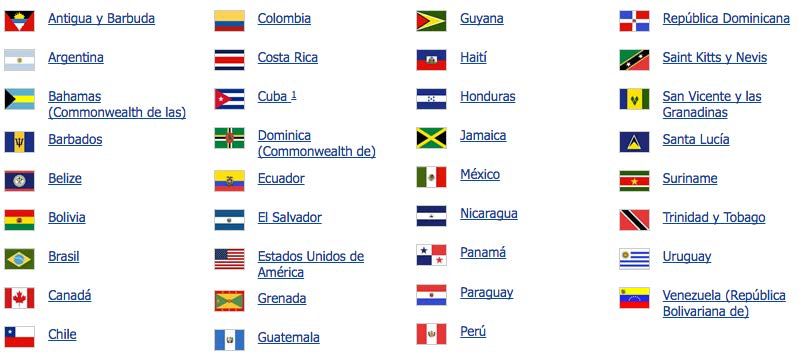 Tema 1: CAMBIO CLIMÁTICO A CAUSA DE LA INDUSTRIA Y DESTRUCCIÓN DE LA SELVA AMAZÓNICA: Medio ambiente La OEA apoya a los Estados miembros en el diseño e implementación de políticas y proyectos para integrar las prioridades ambientales en la mitigación de la pobreza y los objetivos de desarrollo socio-económico. Las acciones son implementadas a nivel hemisférico, facilitando reuniones y conferencias internacionales sobre cuestiones clave del desarrollo sostenible, así como actividades “en el campo”. La Organización lleva a cabo varios mandatos destinados a proteger la biodiversidad, fortalecer la legislación ambiental, la gestión de recursos hídricos, aumentar la conciencia sobre el cambio climático y promover la sostenibilidad, entre otros. Gases invernadero - acción del hombre (industria) Los glaciares se están derritiendo, el nivel del mar aumenta, las selvas se están secando y la fauna y la flora lucha para seguir este ritmo. Llamamos a esto calentamiento global pero además a una serie de cambios en el clima de la Tierra a largo plazo que varían según el lugar. Conforme sube el mercurio y el CO2 (gases invernadero), el clima cambia de forma inesperada, además el aumento del nivel del mar, causa condiciones meteorológicas más extremas. A estos cambios los seres vivos existentes nos hemos adaptado, aunque no sea un desarrollo natural del planeta y ahora más que nunca hemos reconocido los grandes riesgos que trae consigo para la vida en el planeta tierra. La mayor parte del calentamiento global se ha dado en los últimos 35 años, coincidiendo con el aumento de la emisión de gases de efecto invernadero por parte del hombre (industria), según ha señalado la NASA. Además, los científicos ya están observando que algunos de estos cambios ocurren más rápido de lo que esperaban. Según el Grupo Intergubernamental de Expertos para el Cambio Climático, once de los doce años más calurosos desde que se tienen registros se produjeron entre 1995 y 2006. El otro se refiere al año 2015 que fue el año más cálido desde que existen registros, que arrancaron en 1880. Así lo corroboró la Administración Nacional Oceánica y Atmosférica de Estados Unidos (NOAA) y la NASA en su informe anual. Todo surge como consecuencia de la gran contaminación ambiental por emisiones de dióxido de carbono (uno de los gases de invernadero, lo que significa que permiten la retención del calor), procedente de las industrias, los coches y todos los sistema que queman combustibles fósiles como el petróleo, y la quema de madera o cualquier forma de biomasa, este gas ha ido aumentando en la atmósfera y al mismo tiempo la temperatura del planeta. La deforestación aumenta el efecto invernadero cuando la madera es quemada, tanto en incendios como en quemas para preparar terrenos para el cultivo, ya que este proceso libera CO2, pero su contribución al efecto invernadero significa sólo aproximadamente la sexta parte del problema. La mayor incidencia en el aumento de CO2 es debida al uso de automóviles con motores a combustión, y la gran industria del mundo capitalista. tormentas mayores y más intensas, más lluvia seguida de sequías más prolongadas e intensas (un desafío para los cultivos), cambios en los ámbitos en los que pueden vivir los animales y pérdida del suministro de agua que históricamente provenía de los glaciares. Las plantas al realizar su proceso de obtención de energía conocido como la fotosíntesis toman el CO2 del ambiente y expulsan oxigeno por lo que algunos países desarrollados consideran que la solución es plantar más árboles, de manera que puedan seguir emitiendo esos gases y que los árboles se encarguen de mitigar la contaminación que ellos producen. En si la contribución de la deforestación al efecto invernadero es mínima con respecto a la contribución de la contaminación por emisiones de ciertos países, principalmente los industrializados. Selva amazónica: La amazonia es la selva tropical más grande del mundo y en consecuencia el principal generador de oxigeno (conocido como el pulmón del mundo); además si miramos el rio amazonas se calcula que incluye la quinta parte de la totalidad del agua dulce disponible para la raza humana. Ahora si vemos esta selva por su biodiversidad, se considera la mayor envergadura en todo el mundo, con un recuento de especies animales y vegetales que incluso podría superar la descrita para los océanos. En resumen, esta selva se define como un componente fundamental de la biosfera que no puede ser comparada con ningún otro ecosistema conocido. Esta selva está repartida entre ocho países de Sudamérica: Brasil y Perú (con más del 50% de su extensión), además de Bolivia, Colombia, Ecuador, Venezuela, Guayana, Guayana Francesa y Surinam. Teniendo todo esto en cuenta, tenemos que ver que la destrucción de la selva tropical se ha aumentado en especial a causa de: Falta de recursos y autonomía de países que comparte la selva para invertir en su cuidado y administración. La explotación de riquezas minerales (metales, gas natural, petróleo, etc.).Desforestación y extracción de vegetales y animales. Invasión de inmigrantes. Ausencia de leyes protectoras de la selva. La tala ilegal de madera es una de las causas que generan más destrucción en la Amazonia, y supone la degradación del mayor bosque primario del que dependemos para la vida como la conocemos. La degradación es mucho más silenciosa, pero muy dañina, pues se han deforestado más de 87 mil hectáreas de bosque, debido a la contaminación y llegada de empresas, especialmente extranjeras, a explotar todos los recursos que les permitan satisfacer su añoranza de capital. Preocupados por estas acciones, la organización Greenpeace lanzaron un informe con cinco casos de estudio de ilegalidades que muestran cómo la madera amazónica llega a distintos países entre los que se encuentra España, como uno de los principales importadores de Europa. Para dar un ejemplo, la madera más demandada es la madera del árbol del ipé, que además es símbolo de Brasil por su floración espectacular que la hace destacar entre el resto de árboles. Pero Hay que destrozar mucha selva, abrir caminos para acceder a esta madera. ¡Se estima que hay un árbol de ipé en una superficie de 10 campos de fútbol! Es la nueva caoba, el nuevo wengué africano o la nueva teca asiática: maderas asociadas a conflictos que promueven la destrucción de nuestros bosques. Con esto pensemos, ¿No se aprobó un reglamento europeo que prohibía la entrada de madera ilegal? Efectivamente, se aprobó. Por tanto, se trata es de que se fortalezca la gobernanza de todos los países que comparten la selva, en especial el sector forestal, que las empresas compradoras dejen de adquirir esta madera hasta que tenga garantías, que las administraciones públicas pongan criterios serios de compra verde que aseguren que la madera del puente o piso por donde camino no esté vinculada con la destrucción de la Amazonia. El IDEAM reveló que en los últimos dos años la cifra deforestada corresponde al 45% del total de tala de bosques en el país. (Colombia) En 50% se ha incrementado el área de coca cultivada en la Sierra de La Macarena, departamento del Meta, cifra revelada por el Censo de Cultivos ilícitos 2012 de Undoc y el Ministerio de Justicia donde además el 73% de cultivos ilícitos en parques naturales está en los parques amazónicos Macarena, Nukak y La Paya. PREGUNTAS CLAVE1. ¿Cuáles son las políticas de su país con respecto a la contaminación y emisión de gases invernadero? 2. ¿Qué tipo de industrias emiten más gases invernaderos? ¿qué hace su país para controlarlo? 3. ¿Cuáles son las consecuencias económicas del efecto invernadero? 4. ¿Cuál fue el año reciente más caluroso según el Grupo Intergubernamental de Expertos para el Cambio Climático? ¿qué instituciones corroboraron esta información? ¿por qué es relevante? 5. ¿Cuál es la consecuencia ambiental de la emisión de gases invernaderos? ¿Cómo la deforestación aumenta el efecto invernadero? Explique detalladamente.  ¿Cuál es la importancia de la Amazonía para el medio ambiente?  ¿Qué causa que se aumente la destrucción de la selva amazónica?  ¿Cuáles son unas de las causas que generan más destrucción en la Amazonía?  Tema 2: DESIGUALDAD DE GÉNERODefinición de género según la OMS El género se refiere a los conceptos sociales de las funciones, comportamientos, actividades y atributos que cada sociedad considera apropiados para los hombres y las mujeres. Las diferentes funciones y comportamientos pueden generar desigualdades de género, es decir, diferencias entre los hombres y las mujeres que favorecen sistemáticamente a uno de los dos grupos. A su vez, esas desigualdades pueden crear inequidades entre los hombres y las mujeres con respecto tanto a su estado de salud como a su acceso a la atención sanitaria. 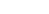 Definición de igualdad de género para la UNICEF En 1997, las Naciones Unidas adoptaron la incorporación de una perspectiva de género como estrategia por medio de la cual podía alcanzarse la igualdad en este terreno. Incorporar una perspectiva de este tipo significa evaluar las implicaciones que para mujeres y hombres tiene todo lo que hacemos, incluida la legislación, las políticas y los programas a todos los niveles. Es una estrategia que busca la integración de las necesidades y experiencias de mujeres y hombres en el diseño, puesta en práctica, seguimiento y evaluación de políticas y programas, para que la desigualdad de género no se perpetúe. Índice de Desigualdad de Género El Índice de Desigualdad de Género arroja nueva luz sobre la posición de las mujeres en 155 países y ofrece perspectivas sobre las diferencias de género en los principales ámbitos del desarrollo humano. Los indicadores que componen este índice destacan esferas en las que se necesita una importante intervención normativa, y promueven el pensamiento proactivo y las políticas públicas con miras a superar las desventajas Desigualdad de género es un problema estructural de América Latina La Organización Internacional del Trabajo (OIT), ONU Mujeres, el Programa de las Naciones Unidas para el Desarrollo (PNUD), la Comisión Económica para América Latina y El Caribe (CEPAL) y la Organización de las Naciones Unidas para la Alimentación y la Agricultura (FAO) sostienen que la superación de las brechas entre hombres y mujeres -potenciadas por las desigualdades raciales y étnicas- requiere el desarrollo de políticas que permitan avanzar hacia la autonomía económica y la igualdad de género. Persistencia de las brechas de género Desigualdad de género como problema estructural de América Latina 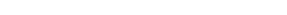 Según la Unesco, la temática de género debe ser considerada prioritaria en la planificación de la educación. Hay que asegurarse que se seguirá trabajando con todos los Estados miembros aportando conocimiento, información, recopilando datos y diseminando las experiencias de éxito para que los caminos a todas las personas, independientemente de su género, condición social, económica, sexual o ética, no sea una limitante a su desarrollo. Ejemplo de lo que pasa México: Brecha salarial Acceso a la educación Acceso en la política Trabajó en el hogar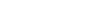 Tiempo para diversión 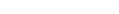 Preguntas clave 1. ¿Qué es la desigualdad de género? 2. ¿Cuáles son las causas de la desigualdad de género? 3. ¿Cómo se ve representada la situación de desigualdad en su país?¿Cuál es el índice de desigualdad de género? 4. ¿Por qué la desigualdad de género es un problema estructural de América Latina? GLOSARIO Calentamiento global: la noción de calentamiento global permite referirse a dos cuestiones relacionadas con un fenómeno observado en el promedio de la temperatura de las últimas décadas, que sube de manera sostenida; por otra parte, es una teoría que, a partir de distintas proyecciones, sostiene que la temperatura seguirá creciendo en el futuro a causa de la acción del hombre. Cambio climático: cambio significativo y duradero de los patrones locales o globales del clima, las causas pueden ser naturales, o puede ser causado por influencia antrópica (por las actividades humanas) Deforestación: proceso que implica una progresiva reducción de la masa forestal, es decir, de los bosques y plantas que están presentes en una zona. También se lo suele denominar como tala de árboles y es casi siempre la directa consecuencia de la intervención del hombre en las superficies forestales. sensaciones de carencia, propias de los seres humanos y que se encuentran estrechamente unidas a un deseo de satisfacción de las mismas. Existen diferentes tipos de necesidades dependiendo de un contexto y situación de individuo. 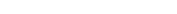 Industria: grupo de operaciones que se desarrollan para obtener, transformar o transportar productos naturales. El término también se aprovecha para nombrar la instalación que se reserva a esta clase de operaciones y al conjunto de las fábricas de un mismo género o de una misma región. Pobreza: Personas que no tienen lo necesario para vivir dignamente. En otras palabras, es una forma de vida que aparece cuando las personas carecen de los recursos necesarios para satisfacer sus necesidades básicas. Esta condición se caracteriza por deficiencias en la alimentación, por la falta de acceso a la asistencia sanitaria y a la educación, y por no poseer una vivienda que reúna los requisitos básicos para desarrollarse correctamente. Oportunidades: circunstancia en la cual existe la posibilidad de lograr algún tipo de mejora de índole económica, social, laboral, etc. Una oportunidad implica además una acción por parte del sujeto afectado. 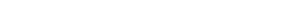 Desarrollo: proceso de evolución, cambio y crecimiento relacionado con un objeto, una persona o una situación determinada. Sin embargo, existen diferentes tipos de desarrollo que llevan a un fin diferente cada uno (estos fines suelen ser positivos o de mejora) Igualdad: se consideran a dos personas con las mismas características, derechos y deberes. Pero no necesariamente se hace justicia cuando hay igualdad. Equidad: se da a cada persona lo que requiere o se le pide lo que puede dependiendo de las diferencias existentes entre uno y otro individuo. Este término se acerca más al de justicia. Género: identidad sexual de los seres vivos, la distinción que se hace entre Femenino y Masculino, este concepto ha evolucionado a tal punto de representar cualquier referencia a ideales sociológicos, creencias y condiciones de vida, razón por la cual la palabra género adopto un importante significado en la vida diaria. Las pautas de un comportamiento social definen perfectamente un género, una clase, una cultura. BIBLIOGRAFÍA http://hdr.undp.org/es/content/%C3%ADndice-de-desigualdad-de-género http://ilo.org/americas/temas/igualdad-de-género/lang--es/index.ht 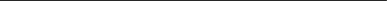 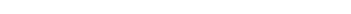 http://radio.uchile.cl/2013/12/16/desigualdad-de-genero-es-un-problema- estructural-de-america-latina/ http://www.eluniversal.com.co/ambiente/deforestacion-en-el-amazonas-supera-las- 87-mil-hectareas-139379 http://www.greenpeace.org/espana/es/Blog/paseando-por-la-destruccin-de-la- amazonia/blog/49238/ http://www.nationalgeographic.es/medio-ambiente/calentamiento- global/calentamiento-global-definicion http://www.oas.org/es/sedi/dsd/ http://www.ocio.net/estilo-de-vida/ecologismo/selva-amazonica-y-su-ecosistema/ http://www.un.org/es/index.html http://www.un.org/sustainabledevelopment/es/inequality/ http://www.who.int/topics/gender/es/ https://www.importancia.org/amazonas.php https://www.inspiraction.org/cambio-climatico/efecto-invernadero https://www.unicef.org/spanish/gender/3984_bigpicture.html 